หนังสือแจ้งผู้ปกครองส่งเด็กที่มีอายุถึงเกณฑ์การศึกษาภาคบังคับเข้าเรียนในสถานศึกษา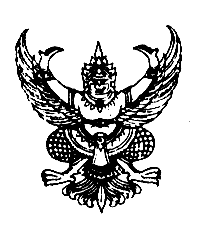 ที่ ..................(๑)..................					.............................(๒).............................								................................................................						 วันที่....(๓)....เดือน.........(๔).............พ.ศ. .......(๕)........เรื่อง  ให้ส่งเด็กที่อยู่ในความปกครองเข้าเรียนในสถานศึกษาเรียน  ........................(๖)......................ด้วย พระราชบัญญัติการศึกษาภาคบังคับ พ.ศ. ๒๕๔๕ ได้กำหนดให้ผู้ปกครองของเด็กที่มีอายุย่างเข้าปีที่เจ็ดถึงอายุย่างเข้าปีที่สิบหกเข้าเรียนในสถานศึกษา เว้นแต่เด็กที่สอบได้ชั้นปีที่เก้าของการศึกษาภาคบังคับแล้ว.................................(๗)................................. ได้ตรวจสอบแล้ว มีเด็กในความปกครองของท่านอายุถึงเกณฑ์การศึกษาภาคบังคับจะต้องเรียนในสถานศึกษา ในปีการศึกษา...............(๘)............... ดังนี้เด็กชาย/เด็กหญิง ....................(๙).................... เกิดวันที่......................(๑๐)....................เด็กชาย/เด็กหญิง ....................(๙).................... เกิดวันที่......................(๑๐)....................เด็กชาย/เด็กหญิง ....................(๙).................... เกิดวันที่......................(๑๐)....................		ฉะนั้น จึงขอให้ท่านส่งเด็กที่มีรายชื่อดังกล่าวเข้าเรียนในสถานศึกษา.................(๑๑).................ตั้งแต่ปีการศึกษา..................(๑๒)..................เป็นต้นไปจนกว่าจะพ้นเกณฑ์การศึกษาภาคบังคับ หากฝ่าฝืนจะมีความผิดตามมาตรา ๑๓ แห่งพระราชบัญญัติการศึกษาภาคบังคับ พ.ศ. ๒๕๔๕ ต้องระวางโทษปรับไม่เกิน ๑,๐๐๐ บาท (หนึ่งพันบาท)จึงเรียนมาเพื่อทราบและดำเนินการขอแสดงความนับถือ……………….(๑๓)………………..(……....…..(๑๔)…..……….)				      ตำแหน่ง.........(๑๕).................คำอธิบายการกรอกแบบ พฐ.๐๙		แบบ พฐ.๐๙ ให้สำหรับสำนักงานเขตพื้นที่การศึกษา หรือองค์กรปกครองส่วนท้องถิ่น หรือหน่วยงานที่จัดการศึกษาภาคบังคับ แล้วแต่กรณี แจ้งกำหนดการส่งเด็กที่มีอายุถึงเกณฑ์การศึกษาภาคบังคับเข้าเรียนในสถานศึกษา ให้ผู้ปกครองของเด็กทราบล่วงหน้าก่อนเด็กเข้าเรียน ๑ ปี		ช่อง ๑		ที่หนังสือ		ช่อง ๒		ชื่อและที่ตั้งสำนักงานเขตพื้นที่การศึกษา องค์กรปกครองส่วนท้องถิ่น				หรือหน่วยงานที่จัดการศึกษาภาคบังคับ ที่ออกหนังสือ		ช่อง ๓-๕	วัน เดือน ปีที่ออกหนังสือ		ช่อง ๖		ชื่อผู้ปกครองช่อง ๗		ชื่อสำนักงานเขตพื้นที่การศึกษา องค์กรปกครองส่วนท้องถิ่น				หรือหน่วยงานที่จัดการศึกษาภาคบังคับ ที่ออกหนังสือช่อง ๘, ๑๒	ปีการศึกษาที่เด็กต้องเข้าเรียนในโรงเรียน		ช่อง ๙-๑๐	ชื่อเด็กต้องเข้าเรียนในโรงเรียน และวัน เดือน ปีเกิด		ช่อง ๑๑		ชื่อโรงเรียนช่อง ๑๓-๑๕	ชื่อผู้อำนวยการสำนักงานเขตพื้นที่การศึกษา ผู้บริหารองค์กรปกครองส่วนท้องถิ่นหรือหน่วยงานที่จัดการศึกษาภาคบังคับ แล้วแต่กรณี และตำแหน่ง……………………………………………………..หมายเหตุ	กรณีคณะกรรมการเขตพื้นที่การศึกษา องค์กรปกครองส่วนท้องถิ่น หรือหน่วยงานที่จัดการศึกษาภาคบังคับ แล้วแต่กรณี มอบอำนาจให้สถานศึกษาเป็นผู้แจ้งให้เปลี่ยนข้อความในช่อง ๒ และช่อง ๑๓-๑๕ ให้เป็นชื่อโรงเรียน และชื่อตำแหน่งผู้บริหารโรงเรียนตามลำดับ		